 25 Ιανουαρίου  2021Δ Ρ Ο Μ Ο Λ Ο Γ Ι Α ************************************************ Κ Α Σ Τ Ο Ρ Ι Α – Α Ρ Γ Ο ΣΔ Ε Υ Τ Ε Ρ Α  Έως  Π Α Ρ Α Σ Κ Ε Υ Η7:40-8:40-09:40-10:40-11:40-12:40-13:40-14:40-15:40-16:40-17:40-18:40-20:10Σ Α Β Β Α Τ Ο – Κ Υ Ρ Ι Α Κ Η – Α Ρ Γ Ι Ε Σ10:00-12:00-14:00-:16:00-17:00************************************************************************************************Α Ρ Γ Ο Σ – Κ Α Σ Τ Ο Ρ Ι ΑΔ Ε Υ Τ Ε Ρ Α  Έως  Π Α Ρ Α Σ Κ Ε Υ Η07:00-8:00-9:00-10:00-11:00-12:00-13:00-14:00-15:00-16:00-17:00-18:00-19:00Σ Α Β Β Α Τ Ο – Κ Υ Ρ Ι Α Κ Η – Α Ρ Γ Ι Ε Σ09:00-11:00-13:00-15:00-16:30************************************************Πληροφορίες:ΚΑΣΤΟΡΙΑ : 07:00-15:00  τηλ. 2467083455ΑΡΓΟΣ : 08:00-14:00  τηλ. 2467042202Εκ της ΔιοικήσεωςΠρόεδρος Δ.Σ.ΥΠΕΡΑΣΤΙΚΟ Κ.Τ.Ε.Λ.Ν. ΚΑΣΤΟΡΙΑΣ Α.Ε.ΑΘ. ΔΙΑΚΟΥ 14ΚΑΣΤΟΡΙΑ Τ.Κ. 52100 ΤΗΛ : 2467083454FAX : 2467083633e-mail: ktelkastoriasae@gmail.com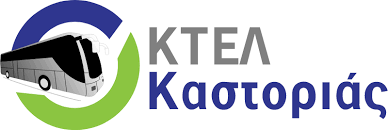 